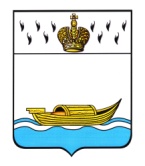 ДУМА ВЫШНЕВОЛОЦКОГО ГОРОДСКОГО ОКРУГАРЕШЕНИЕот 29.01.2020                                     № 147Об утверждении Положения о порядке планирования приватизации имущества, находящегося в собственности муниципального образования Вышневолоцкого городского округаТверской областиВ соответствии с Федеральным законом от 06.10.2003 № 131-ФЗ «Об общих принципах организации местного самоуправления в Российской Федерации», Федеральным законом от 21.12.2001 № 178-ФЗ «О приватизации государственного и муниципального имущества», руководствуясь Уставом Вышневолоцкого городского округа Тверской области, Дума Вышневолоцкого городского округа решила:1. Утвердить Положение о порядке планирования приватизации имущества, находящегося в собственности муниципального образования Вышневолоцкий городской округ Тверской области (прилагается).2. Признать утратившим силу решение Вышневолоцкой городской Думы от 30.09.2015 № 185 «Об утверждении Положения о порядке планирования приватизации муниципального имущества города Вышний Волочек».3. Контроль за исполнением настоящего решения возложить на заместителя Главы Администрации Вышневолоцкого городского округа Петрова С. П.4. Настоящее решение вступает в силу со дня его официального опубликования в газете «Вышневолоцкая правда» и подлежит размещению на официальном сайте муниципального образования Вышневолоцкий городской округ Тверской области в информационно-телекоммуникационной сети «Интернет».Глава Вышневолоцкого городского округа                                                   Н. П. РощинаПредседатель Думы Вышневолоцкого городского округа                                         Н.Н. АдровПоложениео порядке планирования приватизацииимущества, находящегося в собственности муниципального образования Вышневолоцкий городской округ Тверской областиГлава 1. Общие положения1.1. Настоящее Положение о порядке планирования приватизации  имущества, находящегося в собственности муниципального образования  Вышневолоцкий городской округ Тверской области (далее - Порядок) разработано в соответствии с Федеральным законом от 21.12.2001 №178-ФЗ «О приватизации государственного и муниципального имущества», а также принимаемыми в соответствии с ним другими федеральными законами и иными нормативными правовыми актами Российской Федерации. 1.2. Настоящее Положение в пределах, установленных федеральным законодательством, определяет порядок планирования приватизации, а также иные вопросы, регулирующие отношения по приватизации муниципального имущества Вышневолоцкого городского округа.1.3. Планирование приватизации имущества, находящегося в собственности муниципального образования Вышневолоцкий городской округ Тверской области, осуществляется путем разработки и утверждения прогнозного плана (программы) приватизации муниципального имущества. 1.4. Уполномоченным органом по подготовке проекта прогнозного плана (программы) приватизации муниципального имущества является Управление земельно-имущественных отношений и жилищной политики администрации Вышневолоцкого городского округа (далее – Управление).Глава 2. Планирование приватизации муниципального имущества Статья 1. Прогнозный план (программа) приватизации муниципального имущества. 1. Прогнозный план (программа) приватизации муниципального имущества формируется Управлением на три года (очередной финансовый год и плановый период).2. Структурные подразделения администрации Вышневолоцкого городского округа, предприятия и учреждения Вышневолоцкого городского округа, иные юридические и физические лица вправе направлять в Управление свои предложения по приватизации муниципального имущества.3. Прогнозный план (программу) приватизации муниципального имущества утверждает Дума Вышневолоцкого городского округа.4. В утвержденный прогнозный план (программу) приватизации муниципального имущества на плановый период могут быть внесены изменения и дополнения с учетом поступивших предложений в соответствии с п. 2 ст.1 Главы 2 настоящего Порядка. Указанные изменения и дополнения в прогнозный план (программу) приватизации муниципального имущества на плановый период разрабатываются в соответствии с настоящим Порядком и направляются в течение планового периода на утверждение Думе Вышневолоцкого городского округа.5. Прогнозный план (программа) приватизации муниципального имущества состоит из нескольких разделов.Первый раздел прогнозного плана (программы) приватизации муниципального имущества содержит основные направления и задачи приватизации муниципального имущества на плановый период, прогноз поступлений в бюджет муниципального образования Вышневолоцкий городской округ Тверской области денежных средств, полученных от продажи муниципального имущества.Второй раздел прогнозного плана (программы) приватизации муниципального имущества содержит перечни имущества, планируемого к приватизации, а именно:- перечень объектов недвижимого имущества;- перечень объектов движимого имущества;- перечень муниципальных унитарных предприятий;- перечень акций акционерных обществ, долей в уставных капиталах обществ с ограниченной ответственностью находящихся в муниципальной собственности Вышневолоцкого городского округа Тверской области. 6. Перечень объектов недвижимого имущества готовится с указанием:- наименования объекта;- адреса (местонахождения объекта);- площади (протяженности) объекта;- кадастрового номера объекта;- ограничения (обременения) использования объекта (при наличии);- ориентировочной рыночной стоимости объекта;- способа приватизации объекта.7. Перечень объектов движимого имущества готовится с указанием:- наименования объекта;- характеристик, позволяющих однозначно идентифицировать объект;- ограничения (обременения) использования объекта (при наличии);- ориентировочной рыночной стоимости объекта;- способа приватизации объекта.8. Перечень муниципальных унитарных предприятий готовится с указанием:- полного наименования предприятия; - юридического адреса и фактического местонахождения предприятия;- перечня имущества, закрепленного за предприятием на праве хозяйственного ведения;- основных видов деятельности предприятия;- среднесписочной численности работников предприятия;- балансовой стоимости основных средств предприятия;- ориентировочной рыночной стоимости объекта;- способа приватизации объекта.9. Перечень акций акционерных обществ, долей в уставных капиталах обществ с ограниченной ответственностью, находящихся в муниципальной собственности Вышневолоцкого городского округа Тверской области готовится с указанием:- полного наименования и местонахождения общества;- основных видов деятельности;- типа акций (обыкновенные, привилегированные);- доли принадлежащих муниципальному образованию Вышневолоцкий городской округ Тверской области акций (в процентном отношении) в общем количестве акций открытого акционерного общества, либо количества акций, подлежащих приватизации, с указанием доли этих акций (в процентном отношении) в общем количестве акций открытого акционерного общества;- номинальной и нормативной цены пакета акций (доли);- способа приватизации.10. Действие настоящего Положения не распространяется на отношения, возникающие при отчуждении:1) земли, за исключением отчуждения земельных участков, на которых расположены объекты недвижимости, в том числе имущественные комплексы;2) природных ресурсов;3)  муниципального жилищного фонда;5) муниципального имущества, находящегося за пределами территории Российской Федерации;6) муниципального имущества в случаях, предусмотренных международными договорами Российской Федерации;7) безвозмездно в собственность религиозных организаций для использования в соответствующих целях культовых зданий и сооружений с относящимися к ним земельными участками и иного находящегося в  муниципальной собственности имущества религиозного назначения, а также безвозмездно в собственность общероссийских общественных организаций инвалидов и организаций, единственными учредителями которых являются общероссийские общественные организации инвалидов, земельных участков, которые находятся в муниципальной собственности и на которых расположены здания, строения и сооружения, находящиеся в собственности указанных организаций;8) муниципального имущества в собственность некоммерческих организаций, созданных при преобразовании муниципальных унитарных предприятий, и муниципального имущества, передаваемого государственным корпорациям и иным некоммерческим организациям в качестве имущественного взноса муниципальных образований;9) муниципальными унитарными предприятиями и муниципальными учреждениями имущества, закрепленного за ними в хозяйственном ведении или оперативном управлении;10) муниципального имущества на основании судебного решения;11) акций в предусмотренных федеральными законами случаях возникновения у муниципальных образований права требовать выкупа их акционерным обществом;12) акций акционерного общества, а также ценных бумаг, конвертируемых в акции акционерного общества, в случае их выкупа в порядке, установленном статьями 84.2, 84.7 и 84.8 Федерального закона от 26 декабря 1995 года N 208-ФЗ "Об акционерных обществах";13) имущества, передаваемого в собственность управляющей компании в качестве имущественного взноса муниципального образования в порядке, установленном Федеральным законом "О территориях опережающего социально-экономического развития в Российской Федерации";14) ценных бумаг на проводимых в соответствии с Федеральным законом от 21 ноября 2011 года N 325-ФЗ "Об организованных торгах" организованных торгах и на основании решений Правительства Российской Федерации;Отчуждение указанного в настоящем пункте муниципального имущества регулируется иными Федеральными законами  и (или) иными нормативными правовыми актами.11. Приватизации не подлежит имущество, отнесенное федеральными законами к объектам гражданских прав, оборот которых не допускается (объектам, изъятым из оборота), а также имущество, которое в порядке, установленном федеральными законами, может находиться только в муниципальной собственности.12. К отношениям по отчуждению муниципального имущества, не предусмотренным в настоящем Положении, применяются нормы гражданского законодательства.Статья 2. Разработка прогнозного плана (программы) приватизации муниципального имущества.1. Разработка проекта прогнозного плана (программы) приватизации муниципального имущества на  три года (очередной финансовый год и плановый период)  осуществляется Управлением земельно-имущественных отношений и жилищной политики администрации Вышневолоцкого городского округа.2. В срок до 01 октября текущего года Управлением осуществляется разработка проекта прогнозного плана (программы) приватизации муниципального имущества Вышневолоцкого городского округа с учетом предложений, поступивших в Управление в соответствии с п. 2 ст. 1 Главы 2 настоящего Порядка. 3. Проект прогнозного плана (программы) приватизации муниципального имущества Вышневолоцкого городского округа на планируемый период подлежит согласованию с Главой Вышневолоцкого городского округа, Финансовым управлением администрации Вышневолоцкого городского округа, Правовым управлением администрации Вышневолоцкого городского округа, а также подлежит направлению в Контрольно-счетную палату Вышневолоцкого городского округа для подготовки заключения на Проект решения.4. Согласованный проект прогнозного плана (программы) приватизации муниципального имущества Вышневолоцкого городского округа Тверской области направляется Управлением в Финансовое управление администрации Вышневолоцкого городского округа для формирования бюджета Вышневолоцкого городского округа на очередной финансовый год и плановый период.5. Прогнозный план (программа) приватизации муниципального имущества утверждается решением Думы Вышневолоцкого городского округа в срок до 01 ноября текущего года. Статья 3. Отчет о выполнении прогнозного плана (программы) приватизации муниципального имущества.1. Управление ежегодно, не позднее 1 квартала года, следующего за отчетным, представляет в Думу Вышневолоцкого городского округа отчет о выполнении прогнозного плана (программы) приватизации муниципального имущества за отчетный финансовый год.2. Отчет о выполнении прогнозного плана (программы) приватизации муниципального имущества за отчетный финансовый год содержит перечни приватизированных в прошедшем году:- объектов недвижимого имущества;- объектов движимого имущества;- муниципальных унитарных предприятий;- акций акционерных обществ, долей в уставных капиталах обществ с ограниченной ответственностью находящихся в муниципальной собственности Вышневолоцкого городского округа, с указанием способа, срока и цены сделки приватизации.Глава 3. Заключительные положения3.1. Вопросы, не урегулированные настоящим Положением, регулируются Гражданским кодексом РФ и иными нормативными правовыми актами Российской Федерации.Глава Вышневолоцкого городского округа                                                   Н. П. РощинаПредседатель Думы Вышневолоцкого городского округа                                         Н.Н. АдровПриложение к решению Думы Вышневолоцкого городского округаот 29.01.2020 №147